През периода са регистрирани общо 183 случая на заразни заболявания, от които:42 случаи на грип и остри респираторни заболявания (ОРЗ);Общата заболяемост от грип и ОРЗ за областта е  50,98 %ооо на 10000 души.     Регистрирани остри респираторни заболявания (ОРЗ) по възрастови групи през периода: 139 регистрирани случая на заболели от COVID-19. Заболяемост за областта за 14 дни на 100000 жители към 21.02.2021г. – 121,1 %ооо при 239,0%ооо за Р. България2 случая на чревни инфекции - ентероколит;На територията на област Добрич през отчетния период няма регистрирани хранителни взривове;ДИРЕКЦИЯ „НАДЗОР НА ЗАРАЗНИТЕ БОЛЕСТИ”Направени проверки на обекти в лечебни заведения за болнична и извънболнична медицинска помощ – 8 бр.Извършени са епидемиологични проучвания на регистрирани заразни болести - 141 бр.В отдел Медицински изследвания са изработени 12 проби, от тях  положителни  - 5 бр.През консултативния кабинет по СПИН /КАБКИС/ няма преминали лица. ДИРЕКЦИЯ „МЕДИЦИНСКИ ДЕЙНОСТИ”Извършени са общо 22 броя проверки, от които 8 бр. на лечебни заведения за болнична помощ, 4 бр. на лечебни заведения за извънболнична помощ, 8 бр. проверки на аптеки, и 2 от друг характер. Няма установени нарушения. По Наредба №3 от 05.04.2019г. за медицинските дейности извън обхвата на ЗЗО, за които МЗ субсидира лечебните заведения, и за критериите и реда за субсидиране  на лечебните заведения е извършена 1 проверка в ЛЗБП. Издадени заповеди за промяна на състава на ЛКК или промяна часовете за заседания – 1 бр. Приети  и обработени - 3 жалби.За периода в РКМЕ са приети и обработени 102 медицински досиета, извършени са 120 справки, изготвени са 111 преписки и 72 бр.  МЕД за протокола за ТП на НОИ, проверени са 79 експертни решения (ЕР).ДИРЕКЦИЯ „ОБЩЕСТВЕНО ЗДРАВЕ”Предварителен здравен контрол: 1 експертен съвет - при РЗИ. Разгледани са 8 проектни документации, издадени са 3 здравни заключения и 5 становища по процедурите на ЗООС.Извършени са 2 проверки в обекти с обществено предназначение (ООП) в процедура по регистрация, вкл. и по предписание.През периода са извършени 90 основни проверки по текущия здравен контрол.Реализираните насочени проверки са общо 193: 62 от тях са извършени във връзка с контрола по тютюнопушенето и продажбата на алкохол; 53 - по осъществяване контрола върху ДДД-мероприятията; 2 - по изпълнение на предписания; 76 – в обекти с обществено предназначение, ЗОХ и др. обществено достъпни места относно спазване на противоепидемичните мерки.Лабораторен контрол:Питейни води: физико-химичен и микробиологичен контрол – 1 бр. проба, която е стандартна.Минерални води: не са пробонабирани.Води за къпане: не са пробонабирани.Козметични продукти: не са пробонабирани.Биоциди и дезинфекционни разтвори: не са пробонабирани.Физични фактори на средата: не са измервани. По отношение на констатираните отклонения от здравните норми са предприети следните административно-наказателни мерки:издадени са 2 предписания за провеждане на задължителни хигиенни и противоепидемични мерки;съставени са са 2 акта за установени  административни нарушения, 1 от които на юридическо лице.Дейности по профилактика на болестите и промоция на здравето (ПБПЗ):Извършена е оценка на седмични учебни разписания на учебните занятия за втори срок на учебната 2020/2021 г. за 6 учебни заведения от област Добрич, които отговарят на здравните изисквания. За установени несъответствия със здравните изисквания е издаден 1 протокол, с предписани препоръки към директора на съответното учебно заведение, с оглед  отстраняването им. Проведени са 10 обучения и 7 лекции в учебни заведения в гр. Добрич, гр. Шабла, гр. Ген. Тошево и гр. Тервел, с обхванати 370 лица на които са предоставени 415 бр. ЗОМ. Проведена е АНТИСПИН кампания в гореупоменатите общински градове по повод отбелязването на 14 февруари „Свети Валентин – Ден на влюбените“.Оказана  10 бр. методична дейност на 21 лица (педагози и медицински специалисти).СЕДМИЧЕН ОТЧЕТ ПО СПАЗВАНЕ ЗАБРАНАТА ЗА ТЮТЮНОПУШЕНЕЗа периода 19.02. – 25.02.2021 г. по чл. 56 от Закона за здравето са извършени 56 проверки в 56 обекта ( 8 детски и учебни заведения, 4 лечебни и здравни заведения, 36 други закрити обществени места по смисъла на § 1а от допълнителните разпоредби на Закона за здравето, 8 открити обществени места). Не са констатирани нарушения на въведените забрани и ограничения за тютюнопушене в закритите и някои открити обществени места. Няма издадени предписания и актове.Д-Р СВЕТЛА АНГЕЛОВАДиректор на Регионална здравна инспекция-Добрич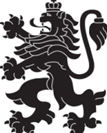 РЕПУБЛИКА БЪЛГАРИЯМинистерство на здравеопазванетоРегионална здравна инспекция-ДобричСЕДМИЧЕН ОПЕРАТИВЕН БЮЛЕТИН НА РЗИ-ДОБРИЧза периода- 19.02. – 25.02.2021 г. (8-ма седмица)  0-4 г.5-14 г.15-29 г.30-64 г+65 г.общоЗаболяемост %оо91131544250,98    %ооо